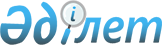 Шарбақты әкімдігінің кейбір қаулыларын күші жойылған деп тану туралыПавлодар облысы Шарбақты ауданының әкімдігінің 2016 жылғы 23 маусымдағы № 202/4 қаулысы      Қазақстан Республикасының 2016 жылғы 6 сәуірдегі "Құқықтық актілер туралы" Заңының 27 бабына сәйкес ауданы әкімдігі ҚАУЛЫ ЕТЕДІ:

      1. Шарбақты ауданы әкімдігінің кейбір қаулыларын күші жойылған деп танылсын:

      1) 2015 жылғы 28 шілдедегі "Шарбақты ауданы әкімдігінің регламентін бекіту туралы" № 212/7 қаулысы (2015 жылғы 6 тамыздағы "Маралды" және "Трибуна" № 34 газеттерінде жарияланған, Нормативтік құқықтық актілерді мемлекеттік тіркеу тізілімінде 2015 жылғы 4 қыркүйекте № 4685 тіркелген);

      2) 2016 жылғы 4 сәуірдегі "Шарбақты ауданының экономика және бюджеттік жоспарлау бөлімі" мемлекеттік мекемесі туралы Ережені бекіту туралы" № 89/2 қаулысы (2016 жылғы 21 сәуірде "Маралды" және "Трибуна" № 16 газеттерінде жарияланған, Нормативтік құқықтық актілерді мемлекеттік тіркеу тізілімінде 2016 жылғы 15 сәуірде № 5075 тіркелген).

      2. Осы қаулының орындалуын бақылау аудан әкімінің аппарат басшысының міндетін атқарушыға жүктелсін.

      3. Осы қаулы қол қойылған күнінен бастап қолданысқа енгізіледі.


					© 2012. Қазақстан Республикасы Әділет министрлігінің «Қазақстан Республикасының Заңнама және құқықтық ақпарат институты» ШЖҚ РМК
				
      Аудан әкімінің

      міндетін атқарушы

Р. Неғманова
